Костанайская область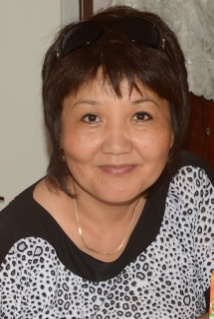 Костанайский районс.ЗатобольскЗатобольская средняя школа №1учитель начальных классов  Трулубекова У.С.Чтение. 3 классТема урока: «Никита Кожемяка», русская народная сказкаЦель урока: познакомить учащихся с русской народной сказкойЗадачи урока: формировать навыки беглого, выразительного чтения;учить давать характеристику героям;обогащать словарный запас детей;развивать память, мышление, внимание, воображение;прививать любовь к чтению;Ход урокаОрганизационный моментКаждый день – всегда, везде,
На занятиях, в игре –
Смело, чётко говорим
И тихохонько сидим.Проверка домашнего заданияВыразительное чтение сказки «Сивка-бурка»Постановка цели урока.-Сегодня мы с вами познакомимся с новой сказкой. Прочитайте название сказки.- Насторожило ли вас название сказки?-Понятно ли вам слово Кожемяка?-Давайте прочитаем сказку и узнаем верны ли ваши предположения?4. Изучение нового материала.1. Отработка техники чтения.- Прочитайте сначала по слогам, затем целым словом.Неминучую, пропахивать, допытываться, рассердился, сжалился.2. Первичное чтение. Читает учитель по ходу чтения идет словарная работа.Промысел –охотаСыскал – нашелМежа- границаБеседа после чтения-Понравилась ли вам сказка?- Что особенно вам понравилось?-Откуда появилось название Кожемяка?-Для чего мнут кожу?-Почему никто не сражался со змеем, а все отдавали ему девушек на съедение?-Почему змей не съел царевну, а запер ее в своей берлоге?-кто мог ее спасти?Как об этом узнала царевна?-Почему Никита отказался спасти царевну?-Почему он потом согласился?-Чем закончилась битва Никиты со змеем?-Что осталось от змея?5. Физминутка6. Закрепление нового материала1. Выразительное чтение сказки по ролям2. Характеристика героя по плану;1) Где живет герой сказки?2) Чем занимается герой сказки?3) Какой характер у героя?4) Какие поступки совершает герой?5) Ваше отношение к герою сказки- Как вы думаете, герой сказки отрицательный или положительный персонаж? Почему вы так считаете?- Прочитайте план ( слайд)-давайте попробуем охарактеризовать Никиту Кожемяку, используя этот план. Когда дети дойдут до третьего пункта, учитель открывает записанные слова на доске;Храбрый, трусливый, скромный, вежливый, добрый, ласковый, отважный, мужественный, сильный, молчаливый, впечатлительный, простой, веселый, черствый, жадный, грубый.-Дети с помощью учителя выбирают подходящие слова для описания, объясняя смысл слов.3. Иллюстрирование сказки.7. Итог урока-Как называется сказка с которой вы познакомились на уроке?-Как вы считаете можно ли назвать Никиту Кожемяку русским богатырем?-За какие качества?Рефлексия. Ребята, представьте себя лучиками солнца и разместите свои  лучики на солнце согласно своему настроению. Учащиеся подходят к доске и вставляют  лучики.Домашнее задание: пересказ сказки.